GIMNAZIJA VLADIMIRA NAZORAZADARŠKOLSKI ODBORKLASA:       007-04/24-02/4                                                                                                                                             URBROJ:     2198-1-59-24-3                                       Zadar, 29.4.2024.god.                                                                                        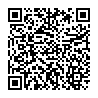 ZAKLJUČCIsa   26.sjednice Školskog odbora održane elektronskim putemDnevni red:  1.Usvajanje zapisnika sa 25. sjednice Prilog: Zapisnik sa 25.sjednice ŠO 2. Donošenje 1.rebalansa financijskog plana za 2024.godinu.  Prilog: Prijedlog  1.rebalansa financijskog plana  s obrazloženjem 1 rebalansa 3.Usvajanje Odluke o raspodjeli rezultata i načina korištenja viška prihoda za 2023.godinuPrilog: Odluka Odluke o raspodjeli rezultata i načina korištenja viška prihoda za 2023.godinu AD 1. -Usvaja se zapisnik sa 25.sjednice Školskog odbora. AD 2. Donosi se 1.Rebalans Financijskog plana za 2024.godinu. Pisana odluka sastavni je dio ovog zapisnika.AD 3.Usvaja se Odluka o raspodjeli rezultata i načina korištenja viška prihoda za 2023.godinu.                                                                                                                              Predsjednica Š.O.Janja Čulina, prof.                                                                               